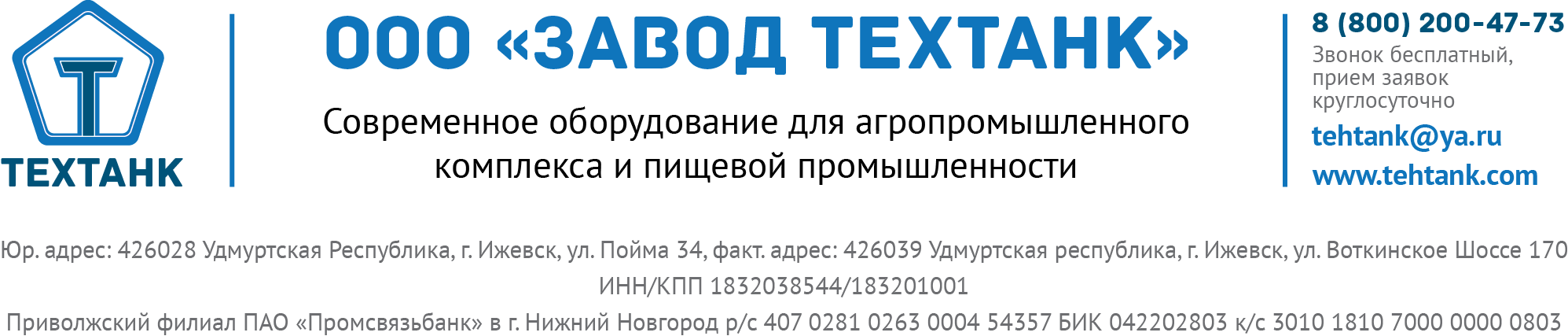 Коммерческое предложение на оборудование для производстваВакуум-Выпарная Установка для сгущения на 100 литров.Назначение: предназначена для варки, сгущения или выпаривания масс при давлении ниже атмосферного. Используется при производстве молока, сгущенного с сахаром, джемов, конфитюров, варенья, детского питания, пюре фруктовых и овощных.Емкость ВВУ-100 представляет собой герметичный цилиндрический котел из нержавеющей пищевой стали, оснащённый перемешивающим устройством с приводом, тепловой рубашкой с теплоносителем, запорной арматурой, средствами измерений температуры и давления внутри емкости.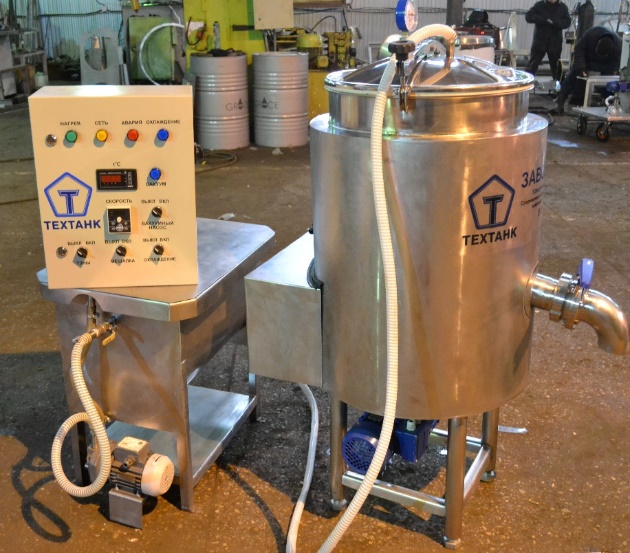 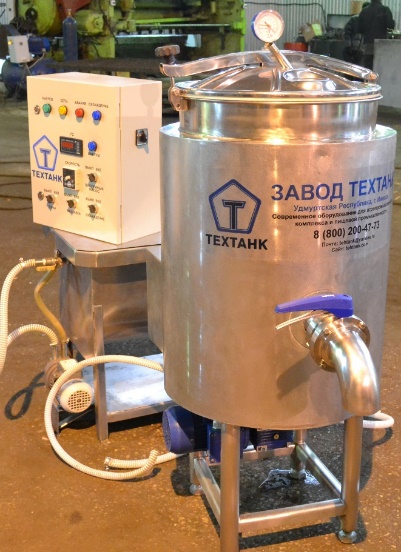 Цена с НДС: 350 000 руб.Технические характеристикиКОМПЛЕКТНОСТЬ*Вакуум выпарная установка — это комплект оборудования, состоящий из:Емкости ВВУ-100. Внешний блок подготовки воды – теплоносителя с циркуляционным насосом.Разряжение в установке создается при помощи вакуумного водокольцевого насоса.Шкаф управления ВВУ-100.Нагрев продукта в емкости ВВУ-100 производится с использованием рубашки заполненной водой - теплоносителем. Вода теплоноситель, а также и хладоноситель, поступает из внешнего блока подготовки воды.Между панельной водяной рубашкой и внешней стороной емкости ВВУ-100 расположена теплоизоляция из теплостойкого закрыто ячеистого жесткого пенополиуретана (ППУ). Основные функции ППУ: защита обслуживающего персонала от ожогов при работе с вакуум выпарной установкой; уменьшение тепловых потерь и, соответственно, уменьшение потребляемой электроэнергии при нагреве и при выпаривании продукта при рабочей температуре.Вакуум выпарная установка устанавливается на четыре регулируемые опоры, выполненные из нержавеющей стали.Электропривод с мотор-редуктором расположен снизу. Преимуществом такого расположения привода является освобождение верхней плоскости емкости для удобства проведения любых технологических операций с полным открытием верхнего люка. Для обеспечения герметичности подключения вала мешалки к мотор-редуктору в центре емкости ВВУ-100 жёстко приварена труба-опора. Все необходимые механизмы крепления мешалки расположены в верхней части трубы-опоры.Мешалка – рамного типа с фторопластовыми скребками. Последние выполнены таким образом, что обеспечивают автоматический прижим к обечайке и нижнему днищу емкости ВВУ-100 при вращении в одном направлении. (Рис. 3).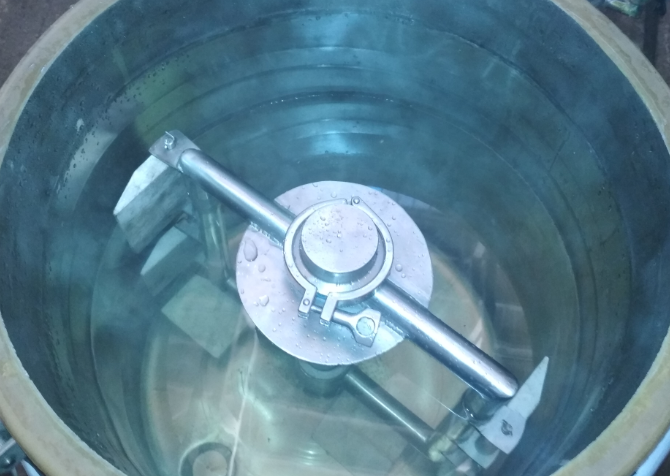 Рис. 3При изменении направления вращения мешалки, например, при смене фаз электропитания двигателя мешалки, необходимо переставить скребки в противоположную сторону. Крепление скребков легкосъемное на шплинтах. Возможно переключение направления вращения мешалки сменой фаз подключения электродвигателя.Сверху на ВВУ-100 установлен герметичный вакуумный люк. 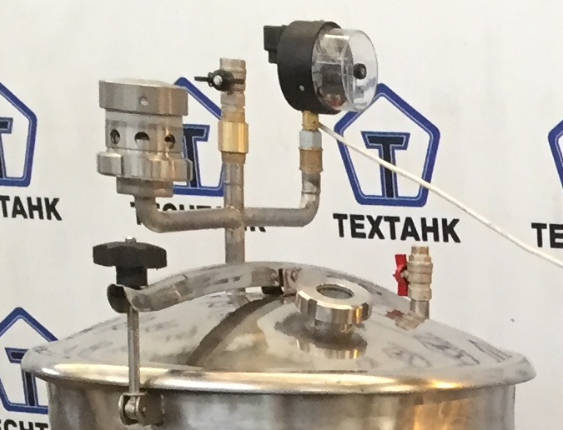 Рис. 4На котором расположены следующие элементы:Электроконтактный мановакуумметр.Патрубок подключения трубы подачи вакуума с шаровым краном и обратным клапаном.Предохранительный клапан на высокое и низкое давление.Патрубок с шаровым краном для снятия вакуума перед открытием люка.Диоптр, для возможности просмотра содержимого емкости ВВУ-100 без открытия люка и снятия наведенного разрежения (вакуума). Диоптр опционально может быть снабжен лампой подсветки.Для слива готового продукта емкость ВВУ-100 имеет грибковую пробку в начале патрубка слива перед затвором, для исключения попадания нерастворенного сахара в сливной патрубок и в дальнейшем в готовый продукт.Защита водяной рубашки от избыточного давления обеспечивается группой безопасности в составе аварийного клапана на 1,5 атм, воздухоотводчика и манометра.ОпцииГарантийный срок – 12 месяцев;Доставка до Вашего адреса по тарифам транспортной компании, либо самовывозом со склада в г. Ижевске;Оплата по договоренности;С Уважением, ООО «ЗАВОД ТЕХТАНК»Тел. 8 912 856 8448 Артемий ТельновE-mail: telnov@tehtank.ruВместимость, м3Вместимость, м3Вместимость, м3    рабочая    рабочая    рабочая0,100    геометрическая    геометрическая    геометрическая0,123Максимальная температура нагрева продукта, °СМаксимальная температура нагрева продукта, °СМаксимальная температура нагрева продукта, °С92 °СЧастота вращения мешалки, об/минЧастота вращения мешалки, об/минЧастота вращения мешалки, об/мин18Реверсивность вращения мешалкиРеверсивность вращения мешалкиРеверсивность вращения мешалкиНетУстановленная мощность привода мешалки, кВтУстановленная мощность привода мешалки, кВтУстановленная мощность привода мешалки, кВт0,55ТеплоносительТеплоносительТеплоносительводаСпособ нагреваСпособ нагреваСпособ нагреваЭлектронагрев ТЭНбУдельная мощность электронагревателей, Вт/см2 (не более)Удельная мощность электронагревателей, Вт/см2 (не более)Удельная мощность электронагревателей, Вт/см2 (не более)15,0Установленная мощность электронагревателей ТЭН, кВтУстановленная мощность электронагревателей ТЭН, кВтУстановленная мощность электронагревателей ТЭН, кВт12Производительность вакуумного насоса при атмосферном давлении на входе, м3/чПроизводительность вакуумного насоса при атмосферном давлении на входе, м3/чПроизводительность вакуумного насоса при атмосферном давлении на входе, м3/ч25±2,5Мощность электродвигателя вакуумного насоса, кВтМощность электродвигателя вакуумного насоса, кВтМощность электродвигателя вакуумного насоса, кВт0,75Максимальное разрежение в емкости, МПаМаксимальное разрежение в емкости, МПаМаксимальное разрежение в емкости, МПа-0,09Рабочее разрежение в емкости, МПаРабочее разрежение в емкости, МПаРабочее разрежение в емкости, МПа-0,065Габаритные размеры, ммГабаритные размеры, ммГабаритные размеры, ммЕмкость ВВУ-100:Емкость ВВУ-100:Длина940Ширина660Высота1600Блок подготовки воды:Блок подготовки воды:Длина750Ширина300Высота600Ванна охлаждения:Ванна охлаждения:Длина750Ширина300Высота600Масса расчетная, кгМасса расчетная, кгМасса расчетная, кг366Емкость ВВУ-100:Емкость ВВУ-100:Блок подготовки водыБлок подготовки водыВанна охлажденияВанна охлажденияОсновной материалОсновной материалОсновной материалAISI 304- Емкость ВВУ-100 HOMOL 100.109.000 СБ*1 шт.- Паспорт на вакуум выпарная установка HOMOL 100.109.001 ПС1 шт.- шкаф управления HOMOL 100.109.501 Э31 шт.- Паспорт на шкаф управления HOMOL 100.109.501 ПС1 шт.- блок подготовки воды с циркуляционным насосом HOMOL 100.109.300 СБ1 шт.- блок подачи вакуума1 шт.- ванна охлаждения вакуумно-кольцевого насоса HOMOL 100.119.000 СБ1 шт.Смотровое стекло с подсветкой DN-8025 000 руб.Пробоотборник5 000 руб.Электрический бойлер для нагрева воды90 000 руб.Монтаж и транспортные 11 руб/км12 000 руб.